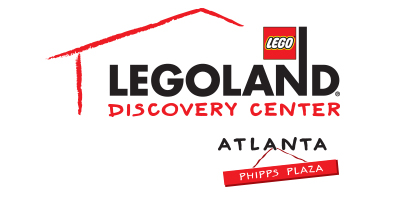 Contact information:Katie Clark
BRAVE PR, 404.233.3993kclark@bravepublicrelations.com**MEDIA ADVISORY**LEGOLAND® Discovery Center Atlanta offers LEGO® NINJAGO escape for families this Fall Break, October 11 – 13ATLANTA (October 10, 2017) –LEGOLAND® Discovery Center Atlanta has plenty of exciting activities to keep kids entertained this fall break! From October 11 – 13, guests can experience more LEGO® NINJAGO happenings, such as a themed scavenger hunt, LEGO build activities and so much more! WHAT:  	Fall Break  More LEGO NINJAGO happenings with a themed scavenger hunt, LEGO build activities and more!  WHEN:		October 11 – 13, 2017WHERE:	LEGOLAND Discovery Center Atlanta		Phipps Plaza | Buckhead 		3500 Peachtree Road NE		Atlanta, GA 30326HOW:	For more information, please visit atlanta.legolanddiscoverycenter.com.Visit facebook.com/LDCatlanta or atlanta.legolanddiscoverycenter.com.###